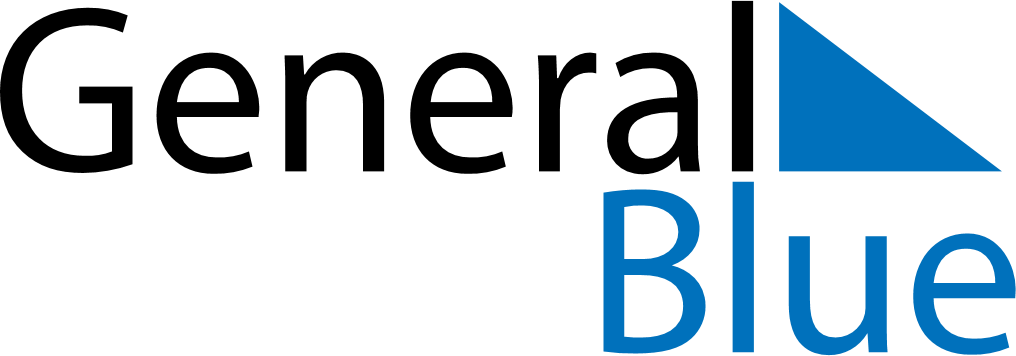 November 2024November 2024November 2024November 2024November 2024November 2024Uithuizen, Groningen, The NetherlandsUithuizen, Groningen, The NetherlandsUithuizen, Groningen, The NetherlandsUithuizen, Groningen, The NetherlandsUithuizen, Groningen, The NetherlandsUithuizen, Groningen, The NetherlandsSunday Monday Tuesday Wednesday Thursday Friday Saturday 1 2 Sunrise: 7:32 AM Sunset: 5:01 PM Daylight: 9 hours and 28 minutes. Sunrise: 7:34 AM Sunset: 4:59 PM Daylight: 9 hours and 25 minutes. 3 4 5 6 7 8 9 Sunrise: 7:36 AM Sunset: 4:57 PM Daylight: 9 hours and 21 minutes. Sunrise: 7:38 AM Sunset: 4:55 PM Daylight: 9 hours and 17 minutes. Sunrise: 7:39 AM Sunset: 4:53 PM Daylight: 9 hours and 13 minutes. Sunrise: 7:41 AM Sunset: 4:51 PM Daylight: 9 hours and 10 minutes. Sunrise: 7:43 AM Sunset: 4:50 PM Daylight: 9 hours and 6 minutes. Sunrise: 7:45 AM Sunset: 4:48 PM Daylight: 9 hours and 2 minutes. Sunrise: 7:47 AM Sunset: 4:46 PM Daylight: 8 hours and 59 minutes. 10 11 12 13 14 15 16 Sunrise: 7:49 AM Sunset: 4:44 PM Daylight: 8 hours and 55 minutes. Sunrise: 7:51 AM Sunset: 4:43 PM Daylight: 8 hours and 51 minutes. Sunrise: 7:53 AM Sunset: 4:41 PM Daylight: 8 hours and 48 minutes. Sunrise: 7:55 AM Sunset: 4:40 PM Daylight: 8 hours and 44 minutes. Sunrise: 7:56 AM Sunset: 4:38 PM Daylight: 8 hours and 41 minutes. Sunrise: 7:58 AM Sunset: 4:36 PM Daylight: 8 hours and 38 minutes. Sunrise: 8:00 AM Sunset: 4:35 PM Daylight: 8 hours and 34 minutes. 17 18 19 20 21 22 23 Sunrise: 8:02 AM Sunset: 4:34 PM Daylight: 8 hours and 31 minutes. Sunrise: 8:04 AM Sunset: 4:32 PM Daylight: 8 hours and 28 minutes. Sunrise: 8:06 AM Sunset: 4:31 PM Daylight: 8 hours and 25 minutes. Sunrise: 8:07 AM Sunset: 4:29 PM Daylight: 8 hours and 22 minutes. Sunrise: 8:09 AM Sunset: 4:28 PM Daylight: 8 hours and 19 minutes. Sunrise: 8:11 AM Sunset: 4:27 PM Daylight: 8 hours and 16 minutes. Sunrise: 8:13 AM Sunset: 4:26 PM Daylight: 8 hours and 13 minutes. 24 25 26 27 28 29 30 Sunrise: 8:14 AM Sunset: 4:25 PM Daylight: 8 hours and 10 minutes. Sunrise: 8:16 AM Sunset: 4:24 PM Daylight: 8 hours and 7 minutes. Sunrise: 8:18 AM Sunset: 4:23 PM Daylight: 8 hours and 4 minutes. Sunrise: 8:19 AM Sunset: 4:22 PM Daylight: 8 hours and 2 minutes. Sunrise: 8:21 AM Sunset: 4:21 PM Daylight: 7 hours and 59 minutes. Sunrise: 8:22 AM Sunset: 4:20 PM Daylight: 7 hours and 57 minutes. Sunrise: 8:24 AM Sunset: 4:19 PM Daylight: 7 hours and 55 minutes. 